H x.x.1SpuitenTijdens het spuiten kan er blootstelling optreden aan isocyanaten. Bronmaatregelen / ontwerp en apparatuurGebruik high-solid en watergedragen lakken. Spuit uitsluitend in een spuitcabine. Door zoveel mogelijk deze werkzaamheden te concentreren op één plek in één ruimte en deze werkzaamheden uit te voeren met adequate voorzieningen, wordt voorkomen dat dampen zich over de ruimte kunnen verspreiden. .Technische maatgelenVoorzie de spuitcabine van adequate ventilatie of afzuigwand, zodat de dampen welke in de ruimte ontstaan, zullen worden afgevoerd en niet blijven hangen.  Zorg voor een goede dimensionering van de spuitruimte, zodat de luchtstroming richting afzuigpunt voldoende is en er geen nevel buiten de ruimte terecht komtZorg dat het ventilatiesysteem periodiek wordt gecontroleerd en onderhouden op de door de producent voorgeschreven wijze.Zorg dat het ventilatiesysteem altijd ingeschakeld is. Controleer de goede werking van de afzuigsystemen periodiek (bijvoorbeeld met een rookbuisje)? Voor een leverancier van rookbuisjes, zie bijvoorbeeld.:      www.acin.nl/NL/producten/rook/rookbuisje.htm  www.intersafe.eu/NL/Online_Shop?shop_marketcodeZorg ervoor dat de werking van de filterinstallatie in een gesloten spuitcabine kan worden afgelezen met een drukverschilmeter.Wees alert op een goede praktische inrichting van de spuitcabine.Spuit altijd in de richting van de afzuigwand.Voorkom dat de afzuigwand wordt geblokkeerd.Maak gebruik van HVLP-pistool. HVLP-spuiten geeft minder overspray.Kies bij het spuiten voor een techniek met minimale nevelvorming en een optimale instelling van druk, mate van verneveling en dergelijke.Gebruik een spuittechniek waarbij de hoeveelheid nevel die niet op het werkstuk terecht komt (en zich dus in de ruimte kan verspreiden) zo gering mogelijk is Warm airless spuiten (minder oplosmiddelen nodig).Te spuiten delen draaibaar ophangen of aanbrengen op een draaitafel zodat steeds in de richting van de afzuigwand kan worden gespoten.Door de toepassing van 'hoog frequent verlichting' is het licht constant en trillingloos, waardoor de spuiter goed zicht heeft en ter controle dus niet met zijn gezicht in de nevel of dichtbij het voorwerp hoeft te zijn.Gebruik een apart pistool voor blanke lak en combineer de blanke lak spuitgangen.Gebruik een destillatie-apparaat waarmee oplosmiddelen uit lakresten en verdunners wordt teruggewonnen.Zorg dat gebruikt gereedschap, zoals spuitgereedschap, plamuurmessen, spatels, kwasten etc. in een gesloten reinigingsysteem worden schoongemaakt.Zorg dat alle met lakken of oplosmiddel vervuilde poetsdoeken worden verzameld in afgesloten afvalbakken.Verwijder direct lege afvalblikken en stop deze in een afgesloten afvalbak.Organisatorische maatregelenMaak spuitpistolen na afloop direct schoon.Sluit alle containers, blikken, jerry-cans etc. met chemische producten na gebruik direct af. Wees alert bij het opruimen en schoonmaken van lege blikken, mengbeker, verfzeefjes, vuile thinnerresten en poetsdoeken.Ruim gemorste grondstoffen met daarvoor geschikt absorberend materiaal direct op.Maak de spuitcabine frequent schoon. Reinig de afzuigfilters regelmatigVoorlichting en ToezichtRegel dat spuiters de voorgeschreven opleiding / training hebben gevolgd.Maak werknemers bewust over de risico’s van blootstelling aan lakken en de noodzaak om morsen te voorkomen en zo schoon mogelijk te werken.Persoonlijke beschermingsmiddelenDraag een autonoom ademhalingstoestel met externe luchttoevoer tijdens het spuiten. Voorkom dat de schermkap omhoog moet om de kwaliteit van het spuitwerk te controleren.Zorg ook dat collega’s in nabijheid adembescherming gebruiken.Maak opbergmogelijkheden om persoonlijke beschermingsmiddelen schoon te houden wanneer deze niet gebruikt worden.Vervang ademhalingsbescherming na de gebruiksperioden, die zijn aangeraden door de leveranciers.Draag tijdens de werkzaamheden consequent vloeistofdichte handschoenen welke bestendig zijn voor de toegepaste chemicaliën en voldoen aan EN 374.Werk hygiënisch, gebruik alleen handschoenen die van binnen schoon zijn, trek ze aan over schone en droge handen; gebruik eventueel katoenen onderhandschoenenDraag een spuitoverall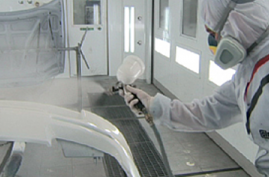 Foto 1. Spuiten